Our Ref: 	«WORKID»Date: 		«CURRENTDATE»Enquiries to: 	«OFFICERDESC»Tel: 		01473 264563Email: 		imports@suffolk.gov.uk«ADDR1»«ADDR2»«ADDR3»«ADDR4»«ADDR5»«ADDR6»«ADDR7»«ADDR8»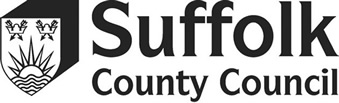 Dear Sir/MadamConsumer Protection Act 1987[Product specific legislation &/or standards as appropriate]REGULATION 765/2008 ON ACCREDITATION AND MARKET SURVEILLANCE (AS AMENDED AND RETAINED TO APPLY IN GB)CONSIGNMENT:SAMPLE:I refer to my earlier notice regarding the above product sampled from your consignment, which was imported through the Port of Felixstowe.The sample has been tested and found to satisfy the tests applied.  The product is therefore not considered to present a serious risk.  Please find enclosed a copy of the test report. It is important to note that the assessment related solely to the sample tested and to the tests identified in the accompanying report.  These should not be taken to be an indication that the item complies with all legislation.As the importer, you are responsible for ensuring that all the products you import comply with product safety legislation and you should check that you have all the correct documents and procedures in place.  It is a criminal offence to supply an unsafe or non-compliant product.If you require any further advice or guidance on product safety legislation for goods you import your local Trading Standards Service can be found at: https://www.tradingstandards.uk/consumers/support-advice.  The following website also provides useful advice for businesses on product safety laws: https://www.businesscompanion.info/en/quick-guides/product-safety.Yours faithfully«OFFICERDESC»Import Surveillance OfficerSuffolk Trading Standards Imports TeamEncHMRC Import Entry Number:«REFERENCE5»Unique Consignment Number:«REFERENCE1»Container Number:«REFERENCE6»Date of Sampling:Total Number of Samples Taken:Delivery address:Sample Reference:Sample Description:Sample Brand/Model/Serial No:Carton Number(s):Total number of Cartons:Total number of Pieces:RESULTNO NON-COMPLIANCES IDENTIFIED